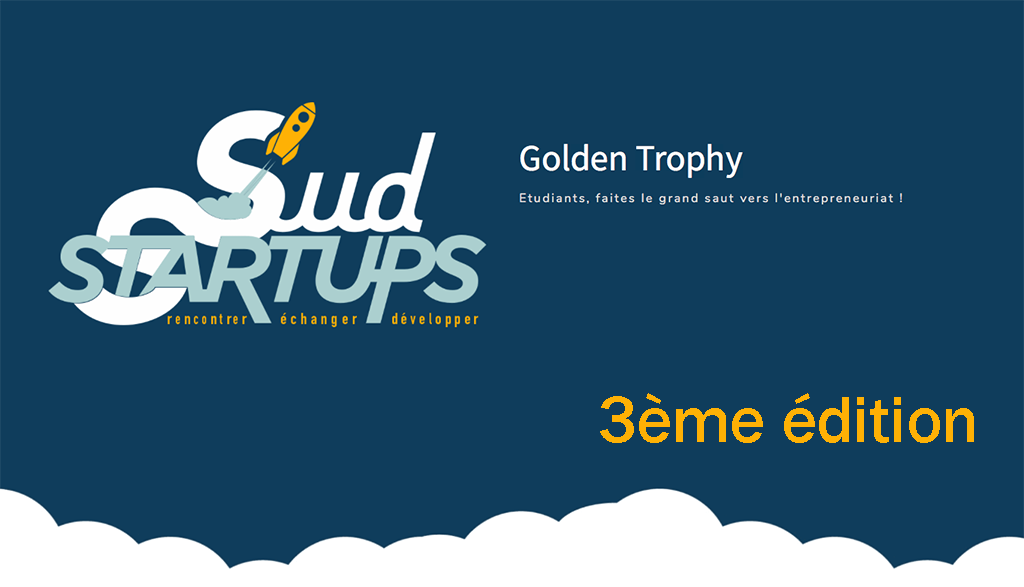 DATE : …/…/…Nom du projet : ………………………………Décrivez votre projet en une phrase : ………………………………………………………………………………………………………………………………………………………………………………………………………………………………………………………………………………………………………………1 – Le besoin : A quel besoin voulez-vous répondre ? Quel problème voulez-vous résoudre ? À quoi sert ce que vous voulez-faire ? 2 – Taille du marché : Ce problème vous semble-t-il important ?  Partagé par combien de personnes dans le monde ? 3 – Votre solution : Quelle est votre solution pour résoudre le problème identifié ? 
Quel est votre produit et sa « value proposition » ?4 - Concrètement, comment cela fonctionne t- il ?5 - Qui va payer pour votre offre ? 6 - Quels sont vos 3 principaux concurrents / modèles (National, Europe, Mondial) ? 7 – Quel est le stade exact d’avancement du projet ? 1 – Les membres de l’équipe : Pour chaque membre de l’équipe : Prénom & Nom : 
Formation en cours :
Age : 
Mail :2 – Les absents : De quelle compétence complémentaire auriez-vous vraiment besoin pour mener à bien ce projet ? Contact principal pour le concours Nom et Prénom : ………………………………………………………………………………………………………Adresse postale : ………………………………………………………………………………………………………N° de téléphone : ……………………………………………………………………………………………………..Adresse e-mail : ………………………………………………………………………………………………………..Comment avez-vous entendu parler de ce concours ?Partenaire du concours, lequel : ……..Réseaux sociauxRéception e-mail WebAfficheBouche à oreilleAutre (précisez) : ……………………………………………………………………………………………Ce concours est ouvert à tous les étudiants inscrits dans les universités et écoles de la Région Provence-Alpes-Côte d’Azur au cours de l’année 2017-2018. Les dossiers doivent être transmis par mail à l’adresse goldentrophy@pfactory.co. Ils doivent au minimum comprendre le présent dossier, ainsi que tout élément que le candidat souhaiterait ajouter. Calendrier de participation :Dotation : prix : 2 500 € versé lors de la création de la société offert par P.Factory + accompagnementPrix 2 vols moyen-courrier Air FrancePrix 3 iPAD offert par Prépite PACA Est2 formations « 5 jours pour entreprendre » offert par CCI Marseille Provence1 mois en espace de coworking à Sofia offert par Sundesk1 mois en espace de coworking à Aix ou Marseille offert par PCE3 téléphones avec l’appli Mood Messenger Et d’autres dotations de nos partenaires CEPAC, Wiko, Orange   Règlement du concours Golden TrophyA télécharger sur http://www.sudstartups.fr/golden-trophy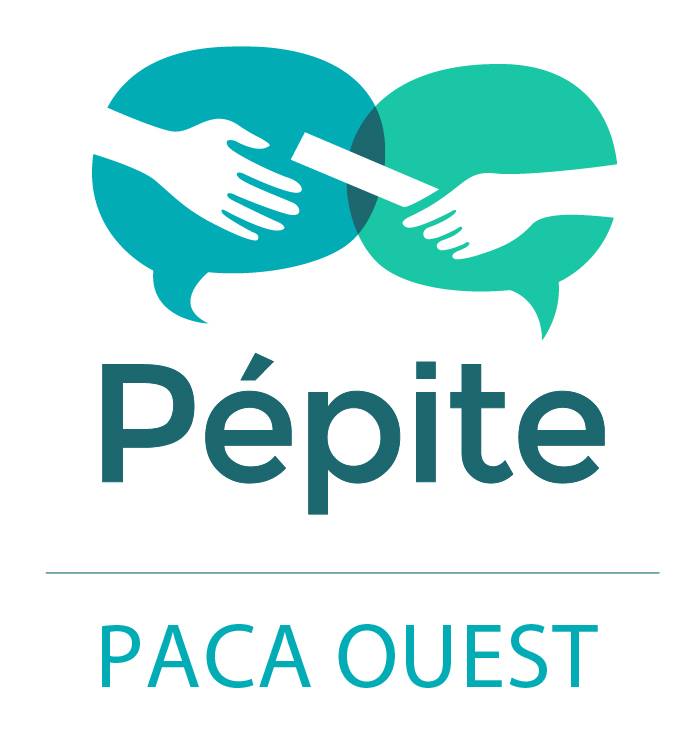 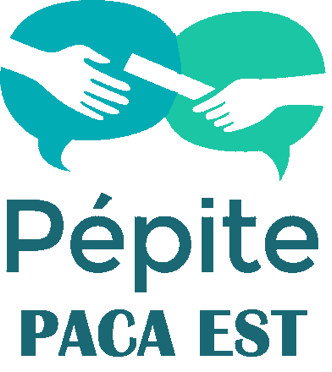 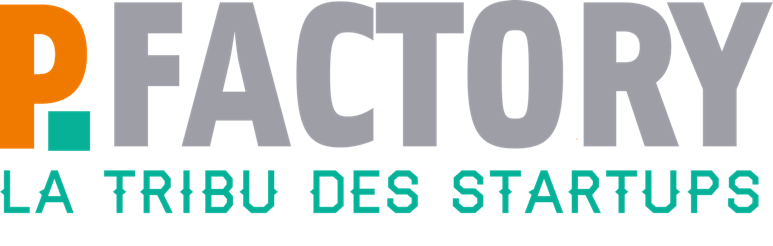 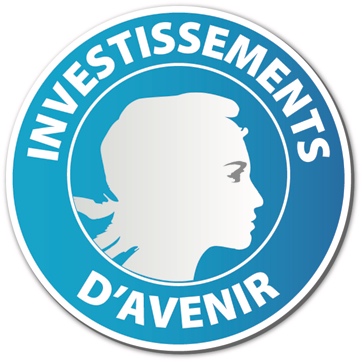 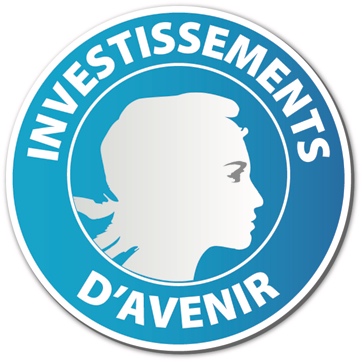 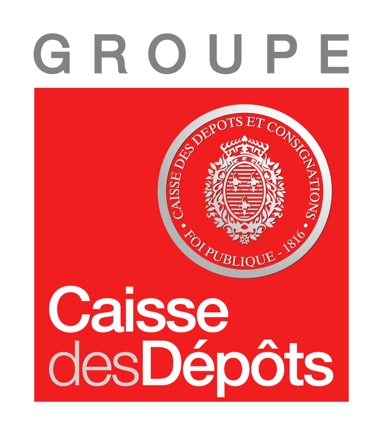 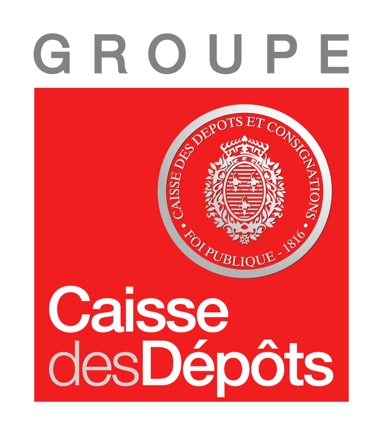 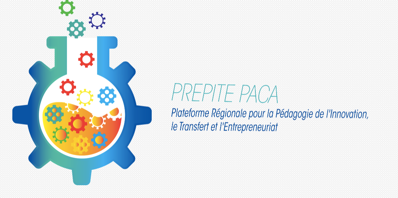 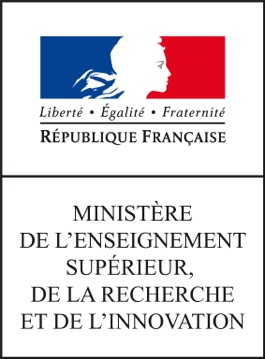 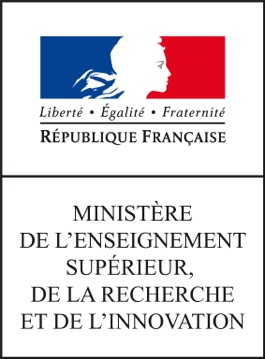 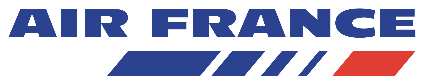 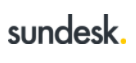 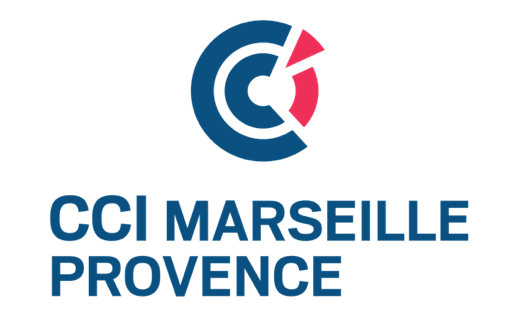 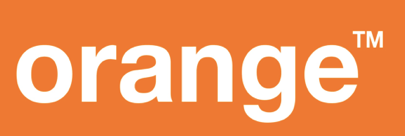 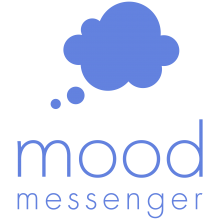 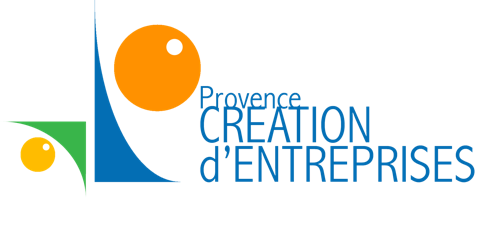 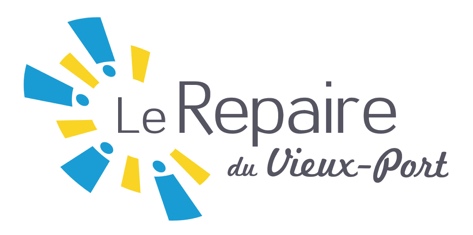 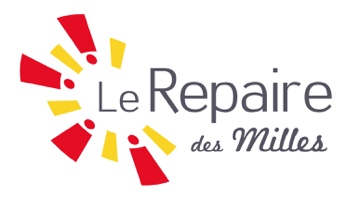 Dépôt des candidaturesJusqu’au 29 janvier minuitPrésélection sur dossierDu 30 janvier au 22 févrierAnnonce des participantsVendredi 23 février (par mail)Etapes Sélection : Marseille Mercredi 14 mars 18h Aix-en-Provence Jeudi 15 mars 18hNice Lundi 19 mars 18h Toulon Mercredi 21 mars 18hAnnonce des finalistesVendredi 23 mars (par mail)Finale à Marseille Mardi 3 avril 18h